Asignatura: Matemática                                              Curso: 7º Año Básico Fecha: Semana  10 del 1 al 5 de Junio 2020.Clase: 10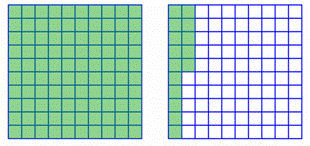              =     =  100% Si una cantidad se divide en 100 partes iguales y de ella tomamos 50, estamos considerando el 50%.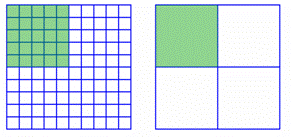 50% =  =      ó        =  =  50%Si una cantidad se divide en 100 partes iguales y tomamos 25 de ellas, estamos considerando el 25%.                            25% =    =        ó        =  =  25%Si  tomamos 20, es el 20%.              20% =  =        ó       =  =  20%Si tomamos 10, es el 10%        Entonces: 10% =   =       Si tomamos 75, es el 75%        Entonces: 75% =   = Si tomamos 1, es el 1%                  Entonces 1%    =Los porcentajes más usados son:Observa:         50%       +      50%Hay porcentajes que son sencillos de calcular realizando divisiones simples, algunas son:Introducción:  Estimadas estudiantes:Con el desarrollo de esta actividad lograrás aplicar diversas estrategias para reconocer, analizar y calcular el tanto por ciento o porcentaje. Además, te recuerdo que no es necesario imprimir la guía puedes desarrollarla en el cuaderno.PorcentajeFracción1%5%10%20%25%75%PorcentajeSe divide por50%225%420%510%105%201%100